Załącznik nr 2do Regulaminu uczestnictwa w superwizji i szkoleniach z zakresu przeciwdziałania przemocy w rodzinie, realizowanych przez Regionalny Ośrodek Polityki Społecznej w Krakowie w ramach działań własnych z dofinansowaniem Małopolskiego Urzędu Wojewódzkiego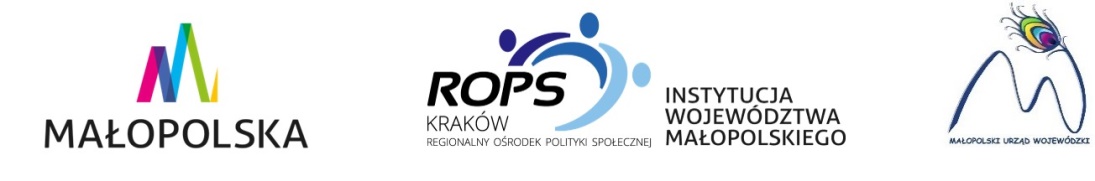 ZGŁOSZENIE DO UDZIAŁU 
W SUPERWIZJI I SZKOLENIACH SPECJALISTYCZNYCH *niepotrzebne skreślić** Gminnej/Miejskiej Komisji rozwiązywania Problemów Alkoholowych.….………………………………DATA, PODPIS PRZEWODNICZĄCEGO ZIKLAUZULA ZGODYWyrażam zgodę na przetwarzanie moich danych osobowych przez Regionalny Ośrodek Polityki Społecznej w Krakowie z siedzibą ul. Piastowska 32, 30-070 Kraków, w zakresie określonym w zgłoszeniu na superwizję i szkolenia specjalistyczne dla członków zespołu interdyscyplinarnego lub grup roboczych, o których mowa w art. 9a ustawy z dnia 29 lipca 2005 r. o przeciwdziałaniu przemocy w rodzinie, w celu udziału członka zespołu lub grupy roboczej w naborze na ww. superwizję i szkolenia, a także - w przypadku zakwalifikowania - w celu udziału członków zespołu 
w superwizji/szkoleniu organizowanych dla zespołów interdyscyplinarnych lub grup roboczych..….…………………………………DATA, PODPIS PRZEWODNICZĄCEGO ZIOświadczam, że zostałem/am poinformowany/a, że zgoda może zostać cofnięta 
w dowolnym momencie poprzez przesłanie na adres siedziby ROPS w Krakowie, 
0-070 Kraków, ul. Piastowska 32 pisma z oświadczeniem o cofnięciu zgody. Wycofanie zgody nie ma wpływu na zgodność z prawem przetwarzania, którego dokonano na podstawie zgody przed jej wycofaniem..….…………………………………DATA, PODPIS PRZEWODNICZĄCEGO ZIZgłaszam chęć udziału przedstawicieli  zespołu interdyscyplinarnego/ grupy roboczej* 
z terenu gminy ………………………………………………………………………………………… 
w superwizji i szkoleniach specjalistycznych. Liczba zgłaszanych członków ZI/GR do udziału w superwizji i szkoleniach: …………… osób, w tym przedstawicieli:pomocy społecznej ………… osób tj.……………………………………………….……..………..                                                                                      (stanowiska)policji ……………… osób tj.…………………………………………………………………………..                                                                                      (stanowiska)służby zdrowia ……… osób tj.……………………………………………………………………….                                                                                      (stanowiska)edukacji …….. osób tj.………………………………………………………………………………...                                                                                      (stanowiska)G/MKRPA** …………..… osób tj.……………………………………………………………………                                                                                     (stanowiska)                                    sądownictwa ………… osób tj.………………………………………………………………………                                                                                      (stanowiska)organizacji pozarządowych ………… osób inne (jakie) …………………………………,  ………… osób tj.…………………………………….                                                                                                        (stanowiska)                                                                                   Dane kontaktowe do Przewodniczącego/cej ZIImię i nazwisko…………………………………………………………………………………….….e-mail służbowy ……………………………………………………………………………………….telefon służbowy ………………………………………………………………………………………Ogólna liczba Członków ZI/GR zgłaszanej do superwizji i szkoleń ………………………………                                                                                                          (stan na dzień zgłoszenia)                                                                      Liczba Niebieskich Kart prowadzonych przez ZI w okresie ……………… .: ………………………                                                                                                          (pełen rok poprzedzający 
                                                                                                              datę zgłoszenia)Czy ZI korzystał już z superwizji grupowej TAK*/NIE*,Jeśli TAK proszę podać:  okres …………………………….…., liczbę godzin ………………Zapoznałam/Zapoznałem*  się z Regulaminem uczestnictwa w superwizji i szkoleniach specjalistycznych dedykowanych członkom ZI/GR, realizowanych przez Regionalny Ośrodek Polityki Społecznej w Krakowie w ramach działań własnych z dofinansowaniem Małopolskiego Urzędu Wojewódzkiego.